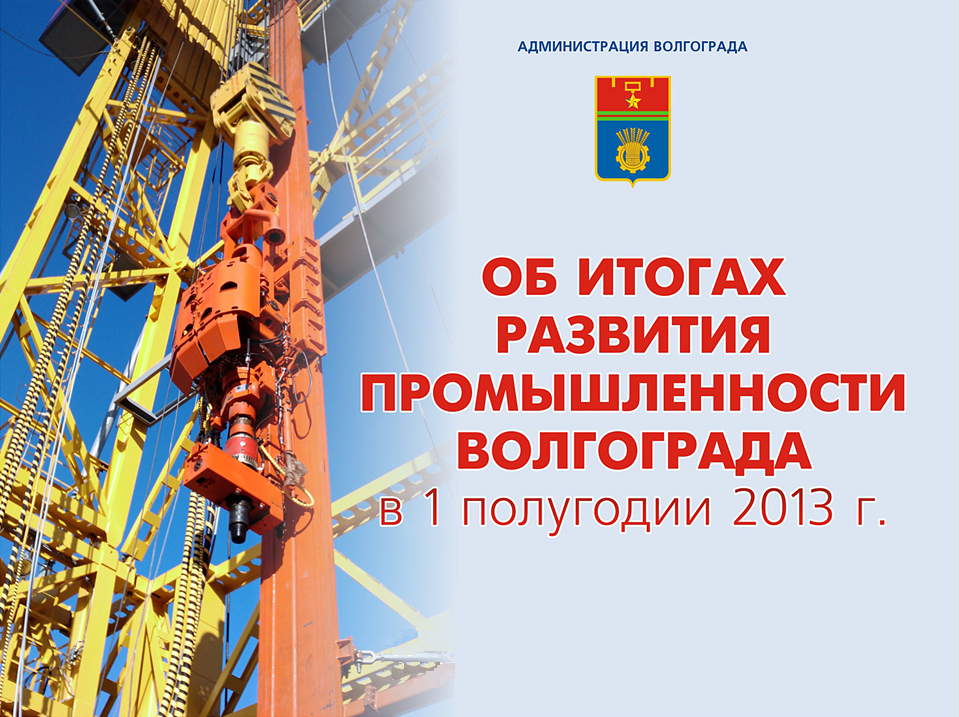 Современный Волгоград является многоотраслевым промышленным центром с преобладанием отраслей тяжелой индустрии. На территории города Волгограда зарегистрировано 241 крупное и среднее предприятие, фактически осуществляющее промышленные виды деятельности. 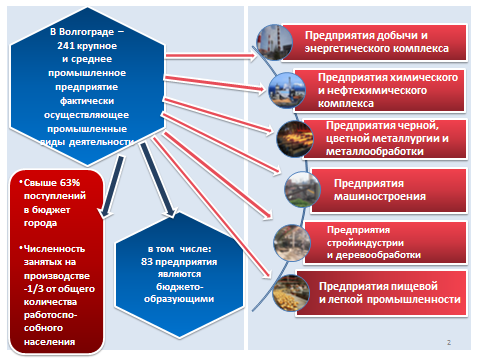 Доля объема промышленной продукции Волгограда в общем объеме производства Волгоградской области составляет 66%. В структуре промышленности Волгограда более 80% приходится на обрабатывающий сектор, среди отраслей которого наибольший вес имеет производство нефтепродуктов (60%). Второе место по значимости для экономики города в обрабатывающих отраслях имеет металлургическое производство и производство готовых металлических изделий, обеспечивающие 9,5% производства обрабатывающей промышленности, далее идут химическое производство (6%) и производство пищевых продуктов (6%). На долю остальных отраслей приходится 18,5%.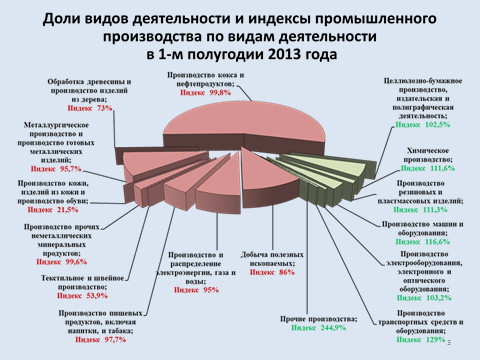 По данным Территориально органа Федеральной службы государственной статистики по Волгоградской области объемы промышленного производства по обрабатывающим видам деятельности и производству, распределению электроэнергии, газа и воды в действующих ценах составляет 159,8 млрд.руб. (без учета вида деятельности по добыче полезных ископаемых), что на 3,7% меньше чем за соответствующий период прошлого года.  В I полугодии 2012 г. объем промышленного производства составлял 166 млрд. рублей (без учета вида деятельности по добыче полезных ископаемых), что в действующих ценах в 1,12 раза выше, чем за соответствующий период 2011 года.По аналитическим расчетам департамента экономики, с учетом вида деятельности «Добыча полезных ископаемых», общий объем промышленного производства по городу Волгограду в первом полугодии 2013 года составляет порядка 180 млрд. руб. За первое полугодие 2013 года индекс физического объема промышленного производства составил 101,2% к уровню января-июня 2012 года. Следует отметить, что за аналогичный период 2012 года индекс составлял 109,5%.Для сравнения индекс промышленного производства по Волгоградской области за 6 месяцев 2013 года – 102,2% (в 2012 году – 104,3%), по Российской Федерации – 100,1% (в 2012 году – 103,1%).Темпы роста по отдельным видам промышленной деятельности Волгограда выглядят следующим образом: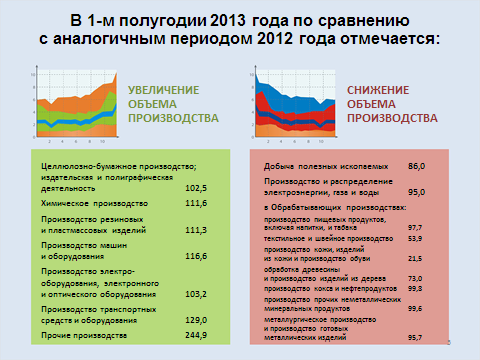 Основные проблемы предприятий, оказывающие влияние на снижение  объема производства представлены ниже. Самая актуальная на сегодняшний день проблема для предприятий промышленного комплекса – это увеличение тарифов на электроэнергию. Ситуация с ОАО «СУАЛ»- филиал ВгАЗ «СУАЛ» может стать «первой ласточкой» кризиса всей Волгоградской промышленности.Затраты на электроэнергию являются одной из основных составляющих в себестоимости продукции или услуги промышленного предприятия и в связи с этим оказывают большое влияние на его конкурентоспособность на рынке. Ситуация, складывающаяся на рынке розничной электроэнергии, отразится не только на потери прибыли промышленных предприятий, но и повлечет сокращение социальных программ и рабочих мест, а в конечном итоге может привести к закрытию нерентабельных предприятий со всеми социальными последствиями. Кроме того, снижение потребляемой нагрузки от крупных потребителей электроэнергии повлечет компенсацию затрат энергетиков со стороны других категорий потребителей, включая население.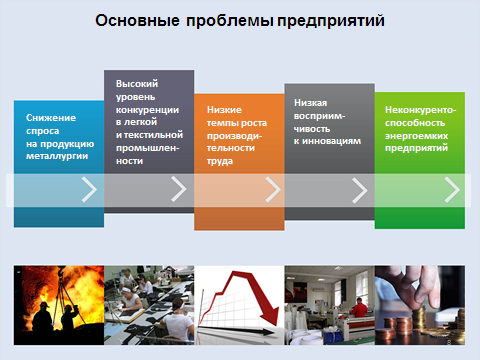 В 2013 году Арбитражным судом Волгоградской области продолжается проведение процедуры конкурсного производства в отношении таких крупных предприятий как: ОАО «Красноармейский судоремонтный завод»,  ЗАО «Волгоградский металлургический завод «Красный Октябрь», ЗАО «Металлургический завод «Красный Октябрь», ВОАО «Химпром», ЗАО «Волгоградский завод тракторных деталей и нормалей», ЗАО «Волгоградский завод оросительной техники и жилищно-коммунального хозяйства».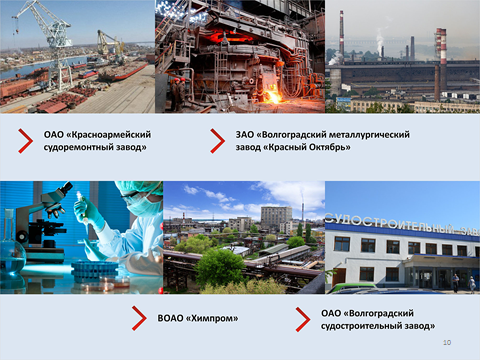 С 2013 года процедура конкурсного производства осуществляется в отношении ОАО «Волгоградский судостроительный завод» и ООО «Волгоградский завод тракторных деталей и нормалей».Процедура внешнего управления осуществляется в отношении ОАО «Волгоградский завод тракторных деталей и нормалей» и МУПП «Волгоградские межрайонные электрические сети».В производстве арбитражного суда находятся дела о несостоятельности (банкротстве) застройщиков. С 2012 года в отношении ОАО «Волгоградский завод железобетонных изделий № 1» проводится процедура наблюдения.С марта 2013 г. введена процедура наблюдения на ООО «Волгоградский  завод Спецмашиностроения».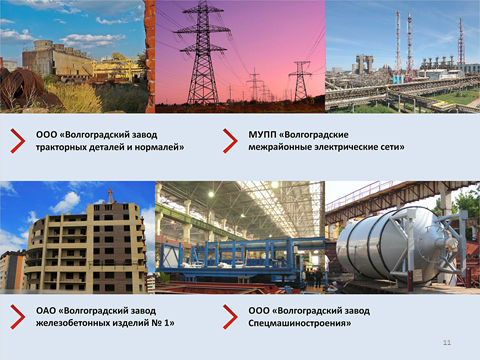 В структуре промышленной продукции Волгограда в обрабатывающих отраслях наибольший удельный вес (более 60%) занимает «производство нефтепродуктов». В отрасли работает 3,5% от общей численности работающих в промышленности.  Средняя заработная плата более 40 тыс. рублей (средняя заработная плата по отрасли в  Российской Федерации 60686 руб.).  В первом полугодии 2013 года по сравнению с уровнем января-июня 2012 г. снижено производство нефтяных смазочных масел на 1,6%, автомобильного бензина - на 1,9, дизельного топлива - на 5,6, топочного мазута - на 8,3, прямогонного бензина – на 24,0%.За последние 9 лет темп промышленного производства отрасли был неравномерен.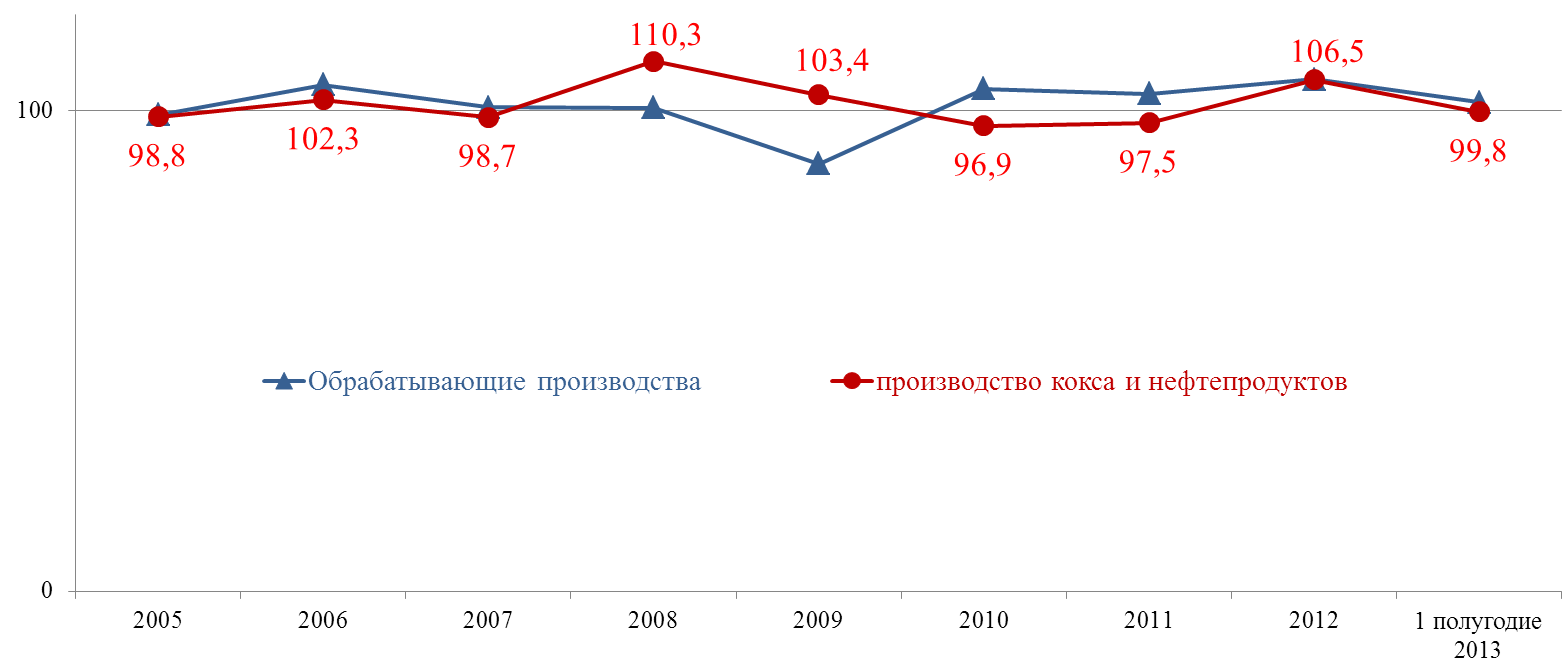 Отраслеобразующим предприятием данного вида деятельности по Волгограду является ООО «ЛУКОЙЛ-Волгограднефтепереработка».  ООО «ЛУКОЙЛ-Волгограднефтепереработка» - самый крупный производитель горюче-смазочных материалов в Южном Федеральном Округе России. Завод входит в состав Компании «ЛУКОЙЛ», являясь ее дочерним предприятием.Проблемы отрасли:В настоящее время важным является решение ключевых проблем отрасли :1. снижение энергетической составляющей в себестоимости продукции;2. углубление переработки нефти;3. получение продуктов мирового уровня качества;4. модернизация основных производственных мощностей.Признаками улучшения ситуации в сфере нефтепереработки являются существенное увеличение инвестиций российских нефтяных компаний в нефтепереработку, рост объемов переработки нефти, постепенное улучшение качества выпускаемых видов моторного топлива за счет отказа от производства этилированных автобензинов, увеличение доли выпуска высокооктановых бензинов и экологически чистого дизельного топлива.В Государственной программе «Энергетическая стратегия России до 2020 года» декларируется необходимость к 2020 г. достигнуть глубины переработки нефти до 85 %.Металлургическое производство и производство готовых металлических изделий занимает около 9,5% в обрабатывающих отраслях. В отрасли работает 12,1 тыс. человек – это почти 18% от общей численности работающих в промышленности. Среднемесячная заработная плата по отрасли за январь-май 2013 года составляет 24305 рублей (средняя заработная плата по отрасли в  Российской Федерации 27704 руб.).  В январе-июне 2013 г. к соответствующему периоду 2012 г. снижено производство проволоки скрученной, тросов, канатов, шнуров плетеных и аналогичных изделий из черных металлов без электрической изоляции на 26,5%, стальных труб - на 37,0, изделий крепежных, винтов мелких крепежных - на 41,4%.В 2013 году по сравнению с уровнем января-июня 2012 г. увеличено производство конструкций строительных сборных из стали на 15,4%, стали - на 13,9%. Объем выпуска готового проката черных металлов возрос на 21,6% относительно шести месяцев 2012 г., в том числе листового проката (без покрытий) - на 18,6, сортового (без заготовки для переката на экспорт) - на 21,9%.За последние 9 лет темп промышленного производства отрасли был стабилен, однако финансово-экономический кризис 2008-2009 гг. негативно сказался на развитии металлургии.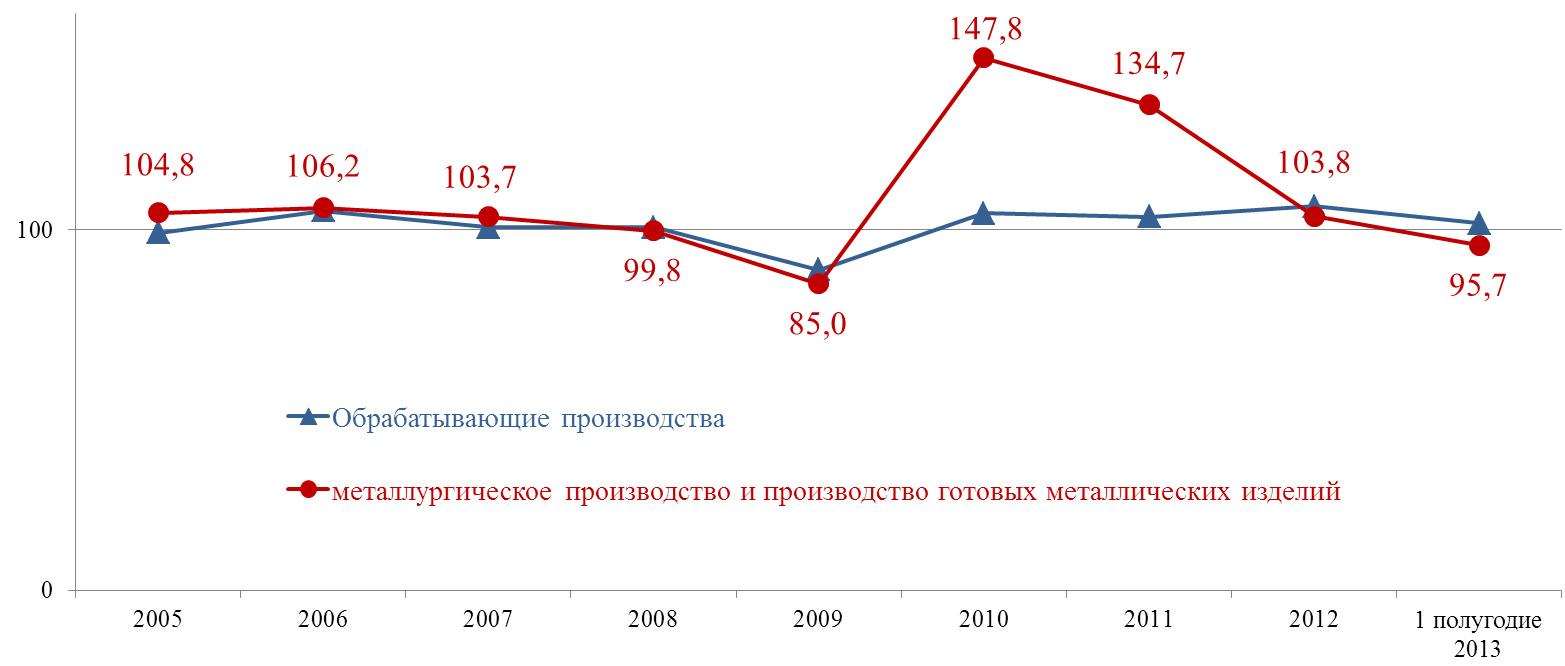 К основным предприятиям отрасли по Волгограду относятся ЗАО «Волгоградский металлургический завод «Красный Октябрь», ОАО «СУАЛ» филиал «Волгоградский алюминиевый завод Сибирско-Уральской Алюминиевой компании», Филиал «Волгоградский» ОАО «Северсталь-метиз», ООО «Волгоградский завод труб малого диаметра», и ряд других.  Ключевые проблемыМировой рынок стали и стальной продукции по-прежнему характеризуется огромным объемом перепроизводства. Объем производства достиг очередного исторического максимума, тогда как потребление практически не растет. Мировой финансово-экономический кризис в 2008 году негативно сказался на финансовых показателях заводов.Отсутствие сбалансированности между тарифами на электроэнергию, составляющую львиную долю затрат на производство алюминия на СУАЛе и ценой конечного продукта, обусловленной снижением спроса. Возможно закрытие предприятия.На ЗАО «ВМЗ «Красный Октябрь» в ноябре 2009 года введено наблюдение,  с января 2011 года - внешнее управление, с  10 октября 2012 года открыто конкурсное производство.Риски для городаВ 2013 году в России будут введены в эксплуатацию сразу несколько мини-заводов по выпуску стального проката. Причем все они будут выпускать сортовой прокат. В частности, речь идет о сортовом мини-заводе Северстали производительностью 1 млн. тонн проката в год в Саратовской области, мини-заводе НЛМК в Калужской области мощностью 1.5 млн. тонн в год, мини-заводе «Евраза» в Ростовской области мощностью 0.45 млн тонн, мини-заводе УГМК в Тюменской области мощностью 0.55 млн тонн. Таким образом, суммарная прибавка в сортовой мощности составит в 2013 году 2.5 млн. тонн.Химическая промышленность Волгограда занимает около 6% в обрабатывающих отраслях и представлена такими крупными предприятиями, как ВОАО «Химпром», ОАО «Каустик», Волгоградский филиал ООО «Омсктехуглерод», ООО «Зиракс», ОАО «Волгоградский кислородный завод» и ряд других. Два предприятия ОАО «Химпром» и ОАО «Каустик»  формируют три четверти объема продукции, производимой химической отраслью города. В отрасли работает 9,8 тыс. человек (это 14,4% от численности работающих в промышленности Волгограда).  Средняя заработная плата за январь-май 2013 года составляет 22730 руб. (средняя заработная плата по отрасли в  Российской Федерации 31628 руб.). В январе-июне 2013 г. по сравнению с уровнем шести месяцев предыдущего года наблюдается увеличение производства гербицидов (в физическом весе) на 57,0%, материалов лакокрасочных и аналогичных для нанесения покрытий, красок и мастик полиграфических - на 29,1, технического углерода (саж и прочих форм дисперсного углерода, не включенных в другие группировки) - на 12,4, пластмасс в первичных формах - на 12,1, карбида кальция - на 3,8%.   По сравнению с уровнем января-июня 2012 г. снижен выпуск гидроксида натрия (соды каустической) на 0,3%, моющих средств - на 29,5%.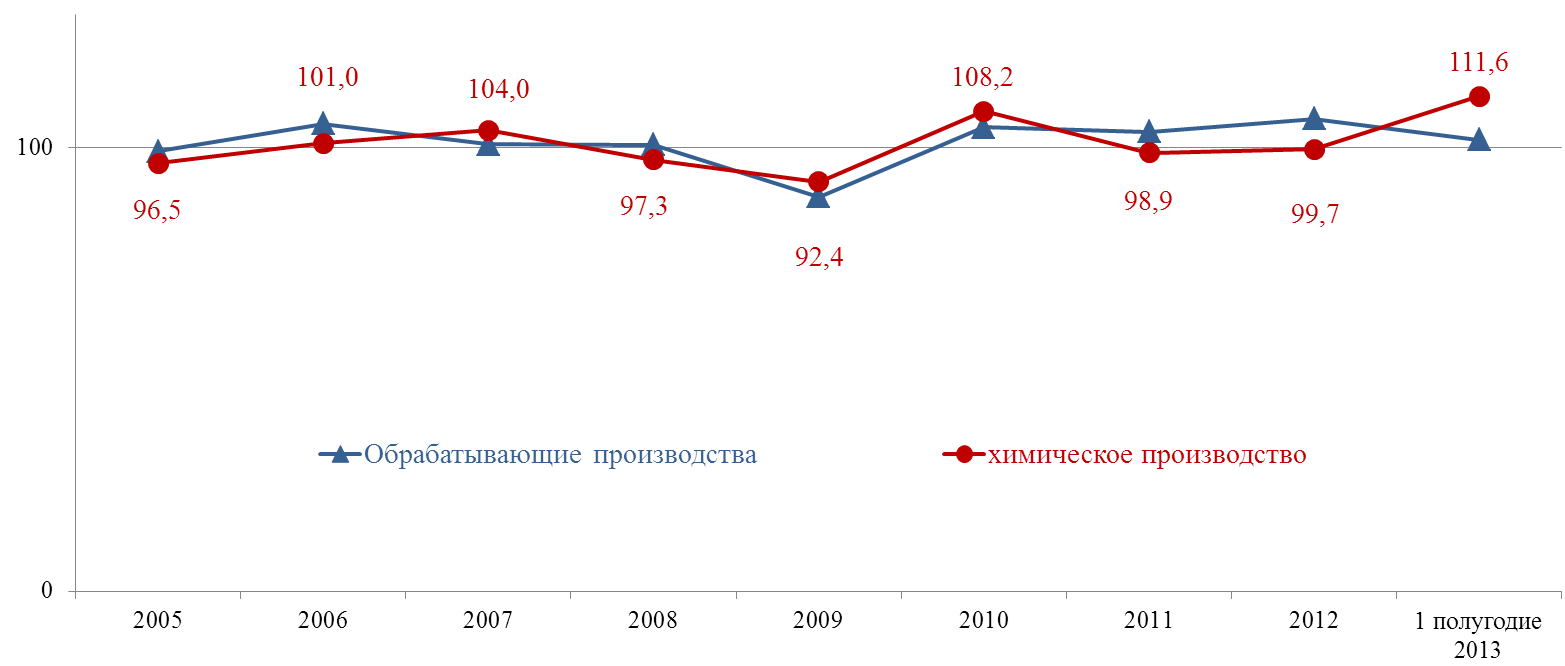 Проблемы отраслиустаревшие основные фонды предприятий, доля которых составляет в химических производствах – 57,3%, в производстве резиновых и пластмассовых изделий – 53%;тяжелое финансово-экономическое состояние ВОАО «Химпром»: В соответствии с ФЗ о банкротстве  19 ноября 2012 года введена процедура  конкурсного производства. Для сохранения предприятия необходимо на уровне руководства страны принять решение об утверждении программы стабилизации финансового положения предприятия.низкий уровень  модернизации  производства отдельных предприятий по сравнению с показателем по Российской Федерации. незаинтересованность вертикально  интегрированных компаний в улучшении финансовых показателей предприятий, находящихся на территории области; кадровый дефицит рабочих и инженерных специальностей;увеличение себестоимости продукции вследствие роста цен на услуги естественных монополий и роста затрат на энергоносители. Внедрение в недостаточном объеме энергосберегающих мероприятий и технологий в процессе модернизации производств.неудовлетворительное обеспечение предприятий транспортной составляющей, в том числе возникающие перебои с обеспечением железнодорожным подвижным составом, рост тарифов за пользование услугами компаний, представляющих услуги в рамках товарных крупнотоннажных грузоперевозок.Машиностроение Волгограда включает три основных вида деятельности: производство машин и оборудования,производство электрооборудования, электронного и оптического оборудования,производство транспортных средств и оборудования, Доля машиностроения в общем объеме промышленного производства города составляет 3,6%, в том числе:производство машин и оборудования 2,7%,производство электрооборудования, электронного и оптического оборудования 0,5%,производство транспортных средств и оборудования 0,3%. Производство машин и оборудованияИндекс промышленного производства по данному виду деятельности за январь-июнь 2013 года составил 116,6 процента к соответствующему периоду прошлого года. Объем отгруженных товаров собственного производства в первом полугодии 2013 года по виду деятельности составил 4870,4 млн. руб. Среднесписочная численность работников в производстве машин и оборудования за январь-май 2013 года составила 9097 человек (это 13,3% от численности работающих в промышленности города). Среднемесячная заработная плата за январь-май 2013 года составляет 24952 руб. (средняя заработная плата по отрасли в  Российской Федерации 26777 руб.). Производство электрооборудования, электронного и оптического оборудованияИндекс промышленного производства по данному виду деятельности за январь-июнь 2013 года составил 103,2%. Объем отгруженных товаров собственного производства в первом полугодии 2013 года по виду деятельности составил 967,3 млн. руб. Среднесписочная численность работников в производстве электрооборудования, электронного и оптического оборудования в январе-мае  2013 года  составила  748 человек (1,1% от численности работающих в промышленности города). Среднемесячная заработная плата за январь-май 2013 года составила 26789 руб. (средняя заработная плата по отрасли в  Российской Федерации 27160 руб.). Производство транспортных средств и оборудованияИндекс промышленного производства по данному виду за январь-июнь 2013 года составил 129,0 Объем отгруженных товаров собственного производства в первом полугодии 2013 года по виду деятельности составил 578,1 млн. руб. Среднесписочная численность работников в производстве транспортных средств и оборудования з в январе-мае  2013 года  составила 869 человек (или 1,3% от численности работающих в промышленности города). Среднемесячная заработная плата за январь-май 2013 года составила 22263 руб. (средняя заработная плата по отрасли в  Российской Федерации 29111 руб.).Машиностроение Волгограда представлено такими основными предприятиями по трем основным направлениям, как: -	производство машин и оборудования:ОАО «Волгограднефтемаш»;ОАО «Производственное объединение «Баррикады», ООО «Волгоградский завод буровой техники»;ОАО «ПК «Ахтуба»;ООО «Завод Нефтегазмаш»;ООО «Волгоградская машиностроительная компания «ВгТЗ»;ОАО «Волгогазоаппарат» и др.-	производство электрооборудования, электронного и  оптического оборудования:ОАО «Волгоградский завод радиотехнического оборудования»;ООО «Волгоградский Завод Весоизмерительной Техники»;ООО «Светозар»;ООО «Аврора-БИНИБ» и др.-	производство транспортных средств и оборудования:Волгоградский литейно-механический завод - филиал ОАО «ЭЛТЕЗА»ОАО «Волгоградский судостроительный завод»;ЗАО «Волгоградский судостроительно-судоремонтный завод»;За последние 9 лет темпы промышленного производства отраслей машиностроения были крайне неравномерны.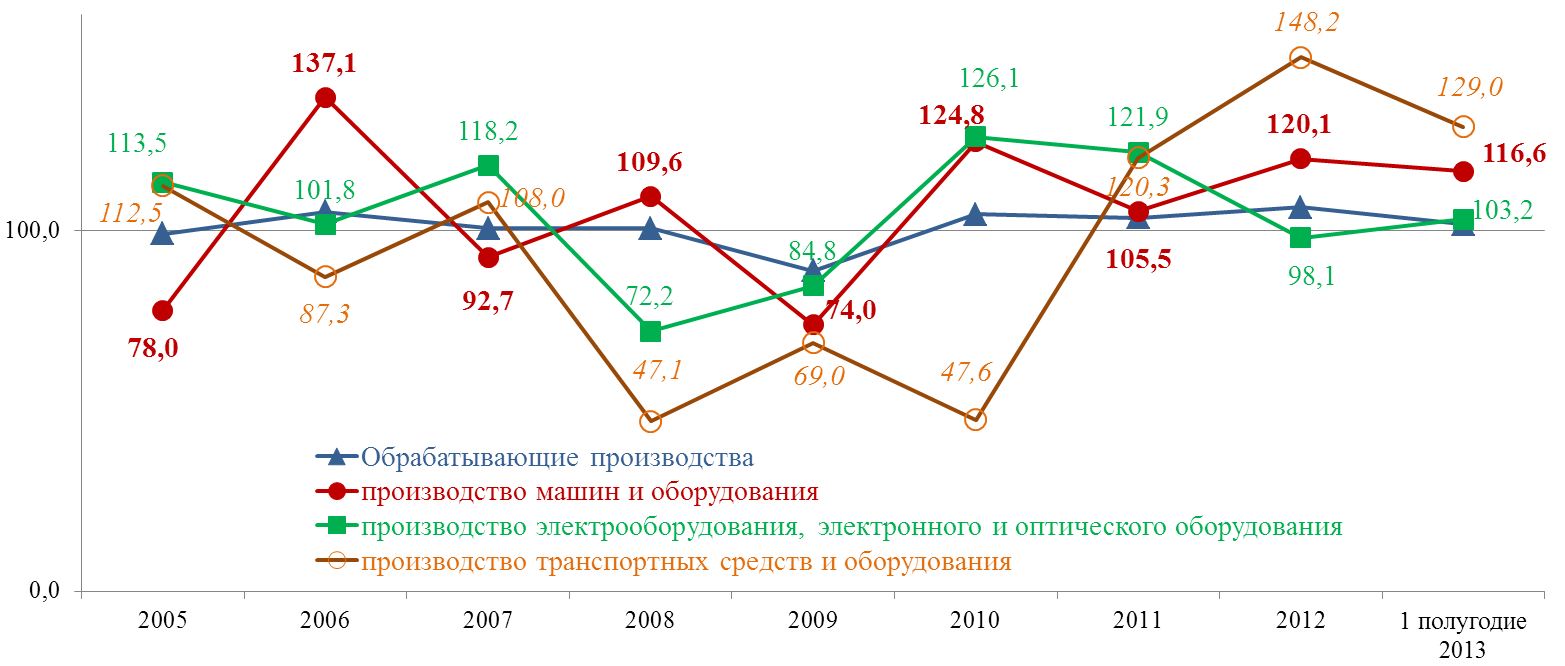 В январе-июне 2013 г. по сравнению с уровнем аналогичного периода предыдущего года уменьшился объем выпуска кранов, вентилей, клапанов и арматуры аналогичной для трубопроводов, котлов, цистерн, баков и аналогичных емкостей на 27,3%, тракторов для сельского и лесного хозяйства прочих - на 22,2, насосов центробежных для перекачки жидкостей; прочих насосов; подъемников жидкостей прочих - на 43,4%; возрос - плит (с духовкой) газовых бытовых на 23,5%.Проблемы отраслиОсновными проблемами, влекущими  за собой  дополнительные издержки производства и снижение  эффективности  результатов предприятий машиностроительного комплекса,  являются:наличие избыточных производственных мощностей, как правило, устаревших, и, соответственно, крайне высокие издержки на их содержание ; морально устаревшая инфраструктура производственных мощностей, критический моральный и физический износ оборудования и технологий (70% оборудования имеет средний возраст 20 и более лет); дефицит денежных ресурсов (низкая кредитная и инвестиционная привлекательность предприятий) для реализации программ стратегических преобразований; неэффективная производственная кооперация промышленных предприятий; дефицит квалифицированных кадров;недостаточно высокий уровень инновационной активности;недостаток  заказов;длительность  рассмотрения и утверждения  договоров;несвоевременность финансирования договоров со стороны заказчиков;неурегулированность правоотношений между государственным заказчиком и предприятием-соисполнителем государственного оборонного заказа (государственным контрактом предусмотрено авансирование 40 процентов, в то время как многие поставщики комплектующих и сырья работают по схеме 100% предоплаты);недостаточный  объем инвестиций для финансирования, модернизации и технического перевооружения промышленного комплекса, а также поздние сроки их выделения, в результате чего предприятия  не успевают освоить выделенные инвестиции. В настоящее время отмечается также длительный срок согласования инвестиций. Предприятиями предлагается: в предшествующем году осуществлять защиту инвестиций, в текущем году – их выделение, с тем, чтобы до конца года предприятия успевали освоить выделенные инвестиции. Кроме того,  на выделенные бюджетные средства запрещается приобретать импортное оборудование, а отечественное не отвечает по качеству, в связи с этим предприятия вынуждены отвлекать собственные средства; несовершенство вопросов ценообразования и формирования рентабельности предприятий оборонно-промышленного комплекса. Производство прочих неметаллических минеральных продуктовДоля стройиндустрии в общем объеме производства по Волгограду составляет 2,4%. В отрасли работает 3,8 тыс. человек (это 5,5% от общей численности работающих в промышленности), средняя заработная плата за январь-май 2013 года составляет 22375 рублей (рост к соответствующему периоду прошлого года составляет 110,8%). Средняя заработная плата по отрасли в  Российской Федерации 23965 руб.По сравнению с уровнем января-июня 2012 г. уменьшено производство по керамическим глазурованным плиткам для внутренней облицовки стен (на 0,4%), изделиям из гипса строительным (на 3,2%), конструкциям и деталями сборным железобетонным       (на 5,8%), гипсу (алебастру) (на 6,6%), блокам стеновым крупным (включая блоки стен подвалов) из бетона (на 23,2%), смесям асфальтобетонным дорожным, аэродромным и асфальтобетону (горячим и теплым) (на 56,4%).Наряду с этим, в январе-июне 2013 г. отмечается прирост к уровню аналогичного периода 2012 г. отдельных видов продукции, среди них: изделия санитарно-технические из керамики (на 1,7%), плитки керамические для полов (на 1,8%), кирпич строительный (включая камни) из цемента, бетона или искусственного камня (на 16,1%), шлаковата, вата минеральная силикатная и аналогичные минеральные ваты и их смеси навалом, в листах или рулонах  (на 10,7%).На стабильные темпы роста промышленного производства отрасли оказал существенное влияние кризис 2008-2009 годов.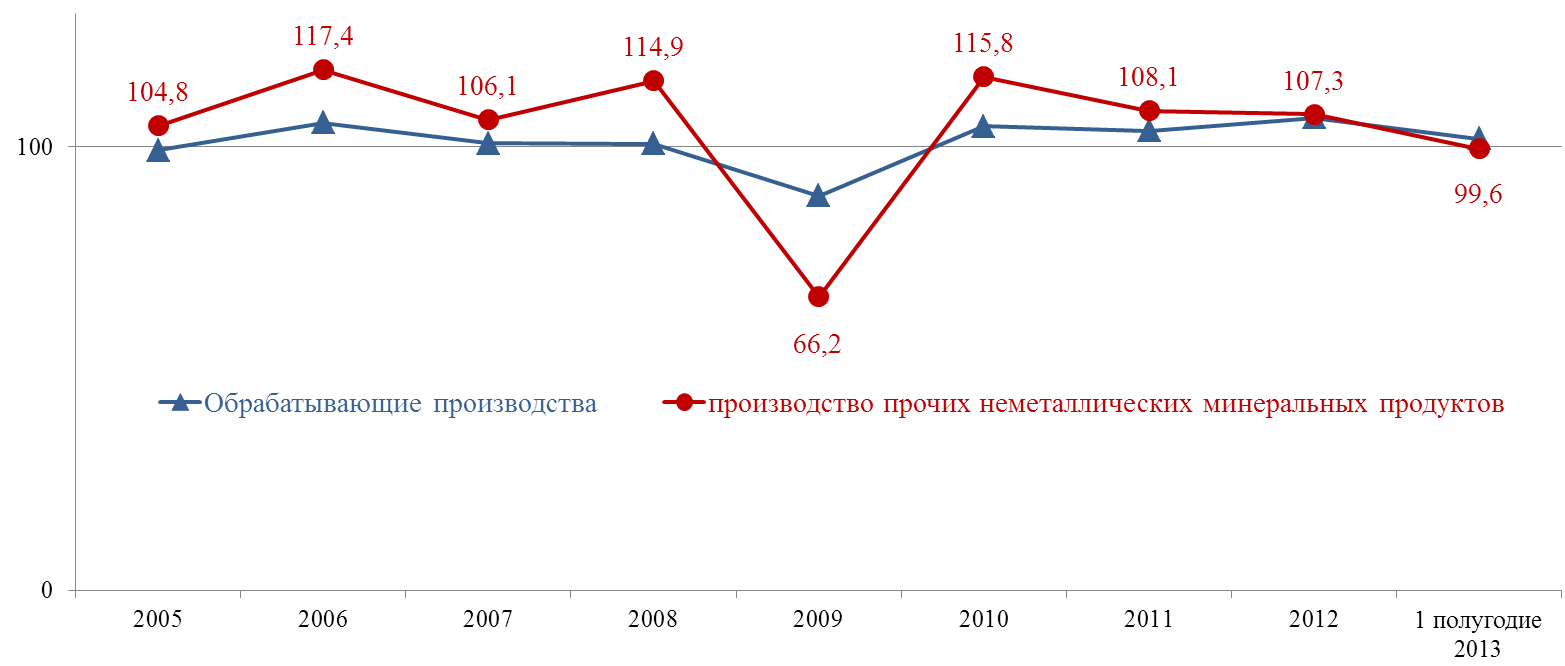 Ключевые проблемыДля строительного комплекса страны характерны следующие проблемы:Дефицит современных производственных мощностей и недостаточные объемы производства.Использование устаревших и малоэффективных технологий ведет к низкому качеству продукции.Нерациональное территориальное размещение производственных мощностей приводит к высоким транспортным издержкам (транспортные расходы в себестоимости строительной продукции составляют в среднем 18%, в отдельных регионах они сопоставимы со стоимостью самих материалов).Отсутствие «длинных денег» на перевооружение.Несовершенство системы государственного заказа, что зачастую делает более выгодным производство дешевых, но не всегда качественных материалов и закупку их за пределами России.Производство пищевых продуктов, включая напитки, и табака Доля данного вида деятельности в обрабатывающих отраслях занимает 5%. В отрасли работает 6,8 тыс. чел. (это 10% от общей численности работающих в промышленности).  Средняя заработная плата за январь-май 2013 года составила 18159 руб.  (средняя заработная плата по отрасли в  Российской Федерации 22534 руб.). Объем выпуска продукции по пищевой отрасли уменьшился относительно уровня января-июня 2012 г. на 2,3%.   Увеличение выпуска по сравнению с январем-июнем 2012 г. наблюдалось в переработке и консервировании картофеля, фруктов и овощей в 3,1 раза, переработке и консервировании рыбо- и морепродуктов - в 2,2, производстве готовых кормов для животных – в 2,1 раза, производстве мяса и мясопродуктов - на 22,7%.Снижение выпуска от уровня января-июня 2012 г. отмечается в производствах: прочих пищевых продуктов (на 5,3%), молочных продуктов (на 7,0%), табачных изделий    (на 24,3%), продуктов мукомольно-крупяной промышленности, крахмалов и крахмалопродуктов (на 32,1%), напитков (на 33,8%), растительных и животных масел и жиров (на 40,1%).Отрасль представлена такими крупными и средними предприятиями, как: ООО «Империал Тобакко Волга», ЗАО «Агро-инвест», ЗАОр НП «Конфил», ОАО «Волгомясомолторг», ООО «ВГМЗ «Сарепта» и др. Динамика темпов промышленного производства отрасли за последние 9 лет была крайне неравномерной.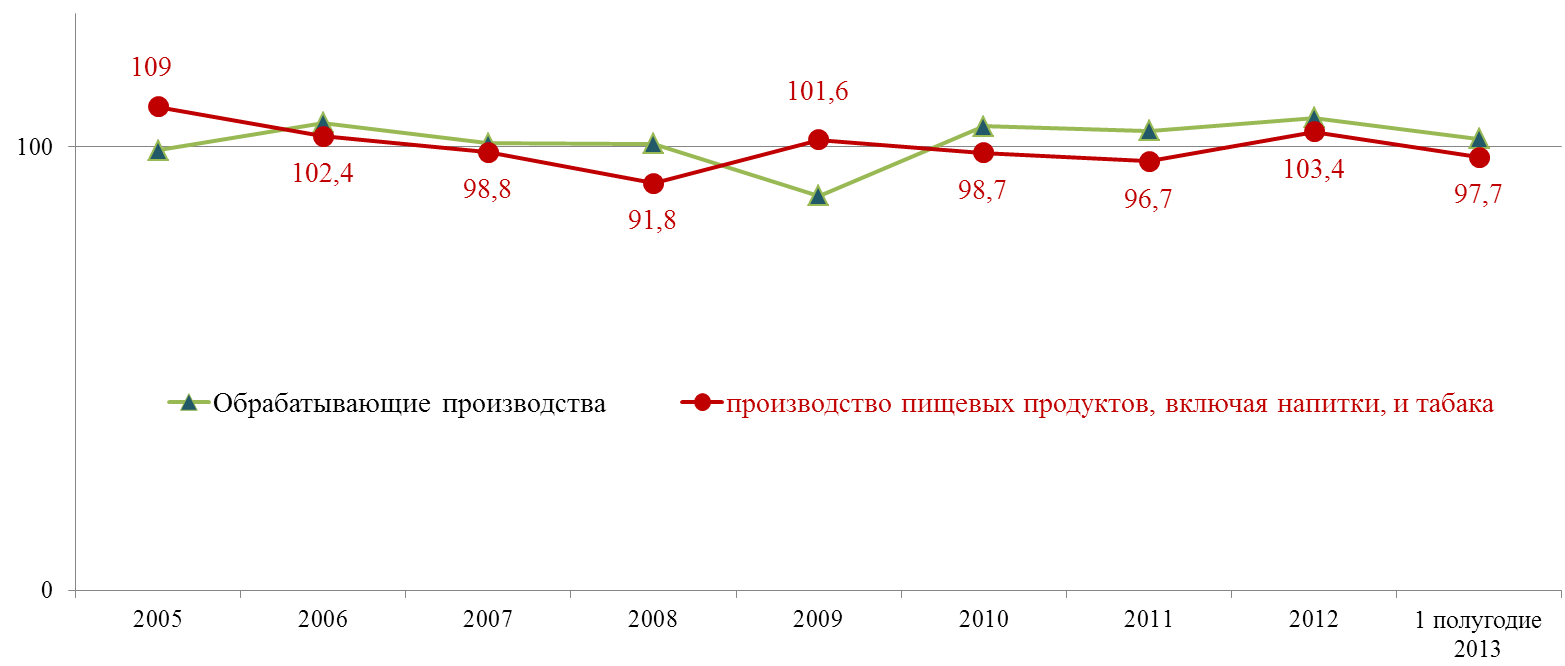 Основными проблемами, стоящими перед предприятиями отрасли, являются: высокая конкуренция, большая насыщенность рынка товарами других регионов и импортной продукцией,  нехватка оборотных средств, отсутствие отечественных аналогов ряда сырья и материалов, высокая цена отечественного сырья, сложности развития собственной сырьевой базы в условиях вступления в ВТО.  При возникновении инфляционных рисков предприятия вынуждены переходить на отпуск продукции по предоплате и своевременно контролировать уровень рентабельности, закладываемой в расчётную цену изделий.Добыча полезных ископаемыхОбъем отгруженных товаров собственного производства, выполненных работ и услуг собственными силами по виду экономической деятельности «Добыча полезных ископаемых» в январе-июне 2013 г. ориентировочно составил 19,1 млрд.руб.  Индекс промышленного производства составил 86%.  Среднесписочная численность занятых в отрасли составляет  561 чел. (0,8% от занятых в промышленности Волгограда), средняя заработная плата за январь-май 2013 года - 50587 рублей (средняя заработная плата по отрасли в  Российской Федерации 51619 руб.).В январе-июне 2013 г. по сравнению с уровнем соответствующего периода предыдущего года возросло производство воды морской и растворов солевых на 1,7%, добыча строительных нерудных материалов сократилась на 23,5%.Основными предприятиями отрасли являются ТПП «Волгограднефтегаз»  ОАО  «РИТЭК», ООО СП «Волгодеминойл», ОАО «Спецнефтематериалы.Производство и распределение электроэнергии, газа и водыОсновными предприятиями отрасли являются ОАО «ЛУКОЙЛ-Волгоградэнерго», ОАО «Волгоградоблэлектро» и ряд других. В отрасли занято 13,8 тыс. человек (это пятая часть от численности работающих в промышленности). Средняя заработная плата по отрасли за январь-май 2013 году 26750 рублей (средняя заработная плата по отрасли в  Российской Федерации 31347 руб.).   За январь-июнь 2013 года произведено и отгружено продукции на сумму 14,1 млрд. рублей. Индекс промышленного производства по отрасли составил 95%.Объем производства электроэнергии сократился по сравнению с уровнем        января-июня 2012 г. на 6,2%, тепловой энергии - на 12,6%.Основные приоритеты отрасли, а также механизмы государственной энергетической политики  четко определены Энергетической стратегией России до 2030 года. Цель данной стратегии заключается в максимально эффективном использовании природных энергетических ресурсов для устойчивого роста экономики России, а также  повышения качества жизни населения страны и содействия укреплению ее внешнеэкономических позиций.Основными проблемами в сфере энергетики являются:высокая степень износа основных фондов топливно-энергетического комплекса (в электроэнергетике и газовой промышленности - почти 60 процентов, в нефтеперерабатывающей промышленности - 80 процентов);низкая степень инвестирования в развитие отраслей топливно-энергетического комплекса (за последние 5 лет объем инвестиций в топливно-энергетический комплекс составил около 60 процентов от объема, предусмотренного Энергетической стратегией России на период до 2020 года);монозависимость российской экономики и энергетики от природного газа, доля которого в структуре внутреннего потребления топливно-энергетических ресурсов составляет около 53 процентов;несоответствие производственного потенциала топливно-энергетического комплекса мировому научно-техническому уровню, включая экологические стандартыГлавными векторами перспективного развития отраслей топливно-энергетического комплекса, предусмотренными Энергетической стратегией России на период до 2020 года, являются:переход на путь инновационного и энергоэффективного развития;изменение структуры и масштабов производства энергоресурсов;создание конкурентной рыночной среды;интеграция в мировую энергетическую систему.Подготовлено управлением промышленной политики департамента экономикиадминистрации Волгограда